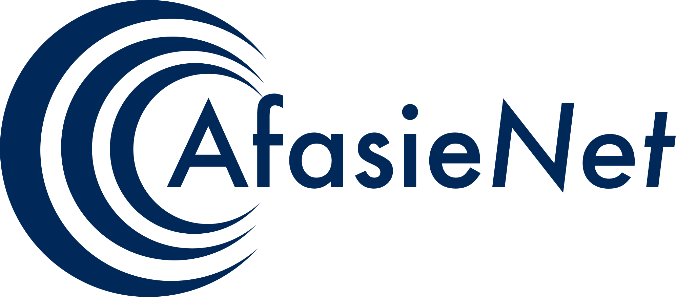 Vul de voorzetsels inDe verkoop ..…… zaktelefoons heeft ..…… maart alle records gebroken. De vijf mobiele netwerken schreven …..… een maand tijd 350.000 nieuwe gsm-bellers in, waarmee het totaal …..… vier miljoen is gebracht. De toch al hooggestemde verwachtingen zijn daarmee ver overtroffen. De markt ..…… mobiele telefonie lijkt geëxplodeerd ….…. de intrede ..…… Telfort, Dutchtone en Ben...…… minstens vijf steden …..… Nederland zijn de afgelopen dagen tientallen beelden beklad met rode verf. Opvallend is dat vooral de neuzen …..… veelal symbolische figuren rood zijn gekleurd. De acties …….. Maastricht, Sittard, Tilburg, Groningen en Den Bosch zijn nog niet opgeëist. ..…… Groningen werd het beroemde ‘Peerd ..…… ome Loeks’ besmeurd.Kinderen met leesproblemen komen …..… elke schoolklas voor. …..… sommige gevallen worden die problemen veroorzaakt door dyslexie oftewel ‘leesblindheid’, zoals het ..…… de wandelgangen ook wel wordt genoemd. Eén …..… de tien mensen heeft daar …..… meerdere of mindere mate last van. Twee …….. drie procent van alle kinderen is zo ernstig dyslectisch, dat de voortgang …….. school daardoor wordt belemmerd. Niet alleen de leesles levert grote problemen op, maar ook alle andere vakken. Lezen doe je immers ook …..… aardrijkskunde, geschiedenis en al die andere vakken …..… school.Amerikaanse onderzoekers hebben gisteren gemeld een enzym te hebben geïdentificeerd dat de veroorzaker kan zijn ..…… de ziekte …..… Alzheimer. Eén …… de onderzoekers zei dat …….. drie jaar al de eerste proefnemingen gedaan zouden kunnen worden met medicijnen die het enzym blokkeren. Collega-onderzoekers noemden de vondst belangrijk, maar waren niet overtuigd ..…… een enorme doorbraak.Toen de eerste gezinsleden …..… agenten ..…… de paramilitaire politie ontslagen werden, begonnen steeds meer militairen …..… de stad Anshan …..… het hart ..…… de Chinese staalindustrie zich openlijk zorgen te maken …..… de toekomst. Commandanten, die een ernstige daling …..… het moreel vreesden, organiseerden bezoeken …..… de gigantische staalfabrieken …..… de stad, waar de officieren en manschappen werd uitgelegd dat de ontslagen noodzakelijk zijn.Een 53-jarige eetpiraat …..… het Friese Damwoude is gisteren …..… de Leeuwarder politierechter veroordeeld …..… een gevangenisstraf …..… vier maanden. De man stond terecht, omdat hij regelmatig uit eten ging zonder te betalen. Het werkgebied strekte zich uit ..…… heel Nederland. Enkele weken geleden liet de eigenaar ..…… een restaurant …..… Bant de man pas vertrekken nadat hij zijn gebit had ingeleverd.